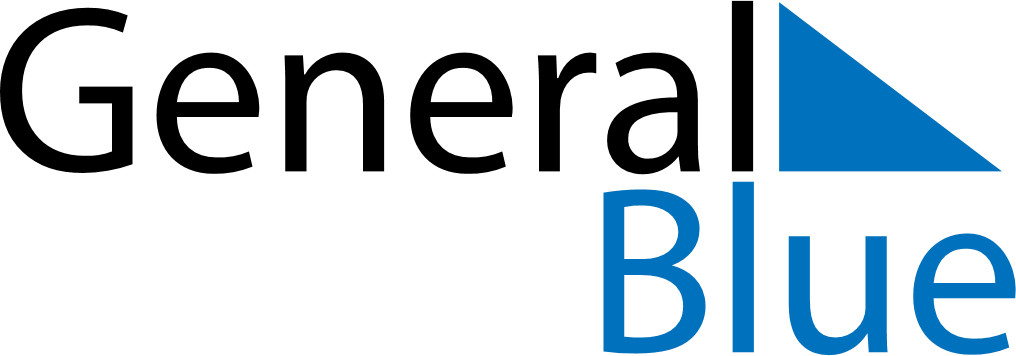 June 1687June 1687June 1687June 1687June 1687SundayMondayTuesdayWednesdayThursdayFridaySaturday123456789101112131415161718192021222324252627282930